BRADENTON EAST INTEGRATIVE MEDICINEName: ___________________________________ Date of Birth: ___________   Sex: _______SSN: ____________________________Race: ________________Marital Status: _______Home Phone #: _________________________    Cell#_________________________Home Address: _________________________________________________________________City: ______________________________ State: _______________ Zip Code: ____________Email Address: ________________________________________________________________Employer: __________________________________________________________Work #: _________________________________Emergency Contact: _______________________________________________Relationship: ______________________________________________________Preferred Pharmacy: ________________________________Phone#____________________Insurance Company: ____________________________________________________________(Please provide card at check in)Name of previous (or current) Primary Care Physician: ___________________________________________________________________Address: ____________________________________City: ____________________ST: ____Phone #: __________________________Name  and phone #of previous(or current)Specialist Physicians:____________________________________________________________________________________________________________________________________________________________________________________________________________________________________________________________________________________________________________________________________________________How did you find us? (Referral/Google/ Ins website?) If referral name of person referring______________________________________________________________________________What is your Marital Status?    Single  Married  Divorced  Widowed  Other long term partnershipWhat are your living arrangements/Home Environment? _________________________________________________________________________________________What is your Occupation: (If retired what was your former occupation?)_______________________________________________________________________________Do you use Tobacco? (smoke or chew)  Yes No If yes, then how much and for how long?_______________________________________________________________________________In no, then do you have a history of tobacco use?  Yes   NoIf yes, then how many years did you smoke/chew? ______________How long ago did your quit? _________Do you use Alcohol? Yes  No   If yes, then how often and how much? ____________________________Any history of alcohol abuse or alcoholism?  Yes  NoDo you use Drugs other than prescription drugs?  Yes  No If yes, then what drugs and how often?____________________________________________________________________________________Do you have any history of drug abuse? ___________________________________________________Do you smoke?  If so how much and how often? ________________________________________Do you or have you had any significant secondhand smoke exposure?  Yes  NoDo you currently follow a Specific Diet or Nutritional program?  Yes  No   If so which one? _____________________________________________________________________________Do you Cook?  Yes  No    Grocery Shop?  Yes  No   Do you read Food Labels?   Yes  NoHow many servings of Fruits/Vegetables do you have per day? (do not include fruit juice, potatoes or processed foods)? ___________________________________________________________________Do you use caffeine?  Yes  No   If so how often? ______________________How many times per week do you Eat Out?  (include breakfast, lunch, dinner, dessert, snacks):_______________________________________Do you Exercise?  Yes  No   If so what type and how often? ________________________________What is your current level of Stress?  none   mild  moderate  severeWhat are your Hobbies/Interests? ________________________________________________________Do you currently have or had you had any Environmental Exposures to chemicals/toxins/radiation? ______________________________________________________________________________________Are you sensitive to any Environmental Chemicals? (i.e. perfumes/colognes, auto exhaust, MSG, etc)?_______________________________________________________________________________________When was your last complete Physical Examination? ________________________________Have you ever had a Colonoscopy?  When was the last one? __________________Was it normal? __________When was your last Dental exam? ______________     Eye Exam? ________________FEMALES ONLY:When was your last menstrual period? ___________________________At what age did you have your first menstrual period? ___________________________When was your last pap/pelvic exam? _________________________Do you have a history of any abnormal Pap smears? - if so what year? ______________________When was your last mammogram? __________________Was it normal? ___________________Have you had laboratory tests to check your hormone levels (estrogen, progesterone, testosterone, DHEA)?Yes No Have you had any laboratory tests to check your thyroid levels? Yes No Are you on any hormone replacement therapy (estrogen, progesterone, testosterone, DHEA, thyroid)?Yes No MALES ONLY:Do you have any of the following: low sex drive  erectile dysfunction/difficulties  mood problems  fatigue or low energy  sleep disturbance/difficultiesHave you had your Testosterone blood levels checked? Yes No Are you on Testosterone replacement therapy? Yes No Have you ever had a PSA test? Yes No   When was the last one? ______________Was it normal? _______CHECK ALL THAT APPLY: Abuse:   Physical Emotional  Sexual (Treatment?) _____________________________________ Abnormal Heart Rhythm   Anemia  Anxiety  Asthma  Autoimmune Disease  Bipolar Disorder        Bowel or Bladder Incontinence  Broken Bones________________________  Cancer  Crohn’s Disease Deep Vein Thrombosis (blood clot)  Dementia/Memory Disorder  Depression  Diabetes Emphysema or Chronic Bronchitis (COPD)  Endometriosis  Fibroids  Fibromyalgia  Food Allergies or Intolerance  Headaches/Migraines  Heart Attack  Heart Disease  High Blood Pressure  High Cholesterol  Hepatitis  HIV/AIDS  Impotence  Infertility  Insulin resistance or borderline Diabetes  Irritable Bowel Syndrome  Insomnia or other sleep disturbance  Lupus  Lyme Disease  Kidney Disease  Osteoarthritis  Osteoporosis  Parkinson’s Disease  Premenstrual Syndrome   Prostatitis/Prostate Disease Pulmonary Embolism (clot in lung)  Psoriasis  Rheumatoid Arthritis Seizures Sleep Apnea  Stomach Ulcers  Stroke  Thyroid Disease  Ulcerative Colitis Other________________________________________________Have you ever had elevated calcium levels? Yes No   If yes then when? __________Do you recall the level? ___________________ and how can we obtain this result? ____________________Have you had laboratory tests to check your Vitamin D levels? Yes No   Are you currently on any BLOOD THINNERS? Yes No   Have you ever taken quinolone antibiotics? (Cipro, Levofloxin)? Yes No    If so, when? ___________Chronic Musculoskeletal Pain:   Shoulder  Neck  Knee  Elbow  Ankle/foot  Wrist/hand                                                         Mid-back  Lower back  Other _______________________Father:  Alive: age ___________  Deceased: age___________ Medical problems?  _______________________________________________________________________Mother:  Alive: age ___________  Deceased: age___________ Medical problems?  _______________________________________________________________________Brother(s)? Medical problems? _____________________________________________________________Sister(s)? Medical problems? ______________________________________________________________Family Medical history:  Diabetes  Heart Problems  Cancer  Stroke  Hypertension  High Cholesterol  Thyroid problems  Osteoarthritis  Autoimmune Diseases (for example: Rheumatoid Arthritis, Lupus, Crohn’s Disease, etc.)  Emotional Disorders  Alcoholism  Drug Abuse Genetic Disorders (please list): __________________________________________________________ CHECK ANY SYMPTOMS OR FINDINGS THAT YOU HAVE EXPERIENCED RECENTLYCONSTITUTIONAL:      weight change  fatigue  night sweats  general weaknessEYES:   vision problems  double vision  yellowing of eyesENT:   hearing problems  dizziness  sinus trouble  sore throat  ringing ears  bleeding gums              periodontal disease CARDIOVASCULAR:  shortness of breath   chest pain  leg swelling  increase blood pressure                                     palpitationsRESPIRATORY:   cough  coughing up blood  wheezing  asthma  other difficulty breathing                             snoring  gasping for air during sleep  falling asleep during the dayGASTROINTESTINAL:  trouble swallowing  heartburn  nausea  vomiting  diarrhea  blood or black                                                                            tarry stools  abdominal pain  gas  bloatingGENITOURINARY:  pain with urination, blood in urine  urgency  incontinence  increased urination                                   sexual dysfunction  nocturia (frequent urination at night)MUSCULOSKELETAL:  joint pain  joint stiffness  muscle cramps  muscle twitching  muscle                                        weakness  loss of motion  tendonitis  swelling of finger or other joints  redness                                        of jointsSKIN/HAIR/NAILS:  rash  lumps/masses  itchy  dryness  hair changes  nail changes  yellowing                                     of skinNEUROLOGICAL:   fainting  blackouts  seizures  paralysis  weakness  numbness  memory                                 Loss  numbness in a saddle distribution (inner legs/groin)  headachesPSYCHOLOGICAL: nervousness  tension  mood changes  depression  anxietyENDOCRINE:  decreased libido  heat or cold intolerance   excessive thirst  increased hunger                          increased craving for sweets or carbs  low blood pressure  hot flashesHEMATOLOGY/ONCOLOGY:  easy bruising  bleeding (difficulty clotting)  venous thrombosis(clots)                                                     current of history of cancer                              TO MEDICATIONS, SUPPLEMENTS, FOODS OR ENVIRONMENTAL AGENTS Medication: ______________________________Type of Reaction: ___________________________Medication: ______________________________Type of Reaction: ___________________________Medication: ______________________________Type of Reaction: ___________________________Food:___________________________________ Type of Reaction: ___________________________Food:___________________________________ Type of Reaction: ___________________________Food:___________________________________ Type of Reaction: ___________________________Other: __________________________________Type of Reaction: ___________________________         NAME                                                                     DOSAGE                                                        HOW OFTEN TAKEN__________________________________________________________________________________________________________________________________________________________________________________________________________________________________________________________________________________________________________________________________________________________________________________________________________________________________________________________________________________________________________________________________________________________________________________________________________________________________________________________________________________________________________________________________________________________________________________________________________________________________________What: _____________________________________________________Date: ____________________             What: _____________________________________________________Date: ____________________             What: _____________________________________________________Date: ____________________             What: _____________________________________________________Date: ____________________             What: _____________________________________________________Date: ____________________PLEASE PROVIDE THE DATES OF THE MOST RECENT VACCINATION FOR THE FOLLOWING:PNEUMONIA: __________________________________DTAP: ________________________________________HEPATITIS A: __________________________________HEPATITIS B: ___________________________________SHINGLES: _____________________________________HPV/GUARDASIL: _______________________________MENINGITIS: ___________________________________MMR: ________________________________________POLIO: ________________________________________OTHER-PLEASE LIST: ___________________________________________________________________________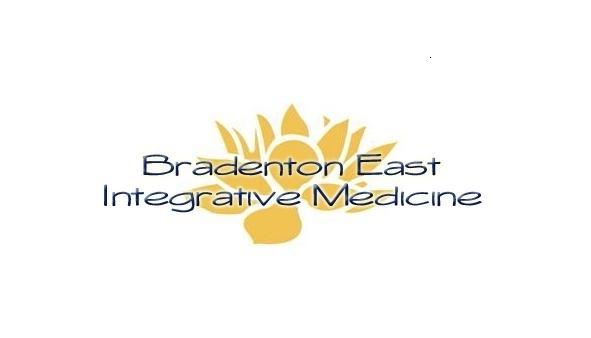 INSURANCE COMPANY: _________________________________NAME: _______________________________________________INSURANCE ID #: _______________________________________GROUP #: _____________________________________________KNOW YOUR INSURANCE- Your insurance is a contract between you and your insurance company.We want to inform you that your health insurance benefits may or may not cover specific services depending on your policy. These services may include but are not limited to routine physical exams, ultrasound testing, massage, acupuncture and laboratory services.If your coverage denies this claim you will be financially responsible.Signature: __________________________________________________________Please print name: ___________________________________________________Date: _______________________Hippa Disclosure AgreementBradenton East Integrative Medicine, P.A.Patient Authorization for Disclosure of InformationDo we have permission to?Leave the following information on your home answering machine or voice mail?*Appointment Information       Y         N*Medical Information                 Y        N*Billing Information                    Y         N*Contact you at work                 Y         NList family members of friends or personal care givers that you give permission to receive the following information about you:Appointments: _________________________________________________________Medical or health information: ______________________________________________________Billing/Payments: ________________________________________________________________	I understand that the person or entity receiving authorized information is not a health plan or health care provider covered by federal privacy regulations, the authorized information may be disclosed by the recipient and may no longer be protected by federal or state law.	I understand that I may revoke this authorization and that my refusal to sign in no way affects my treatment, payment, enrollment in a health plan or eligibility for benefits.I have received a copy of the “Notice of Privacy Practices” to review and acknowledge that I may request a cioy.Patient Signature: _________________________________________   Date: ______________BRADENTON EAST INTEGRATIVE MEDICINENOTICE OF PRIVACY PRACTICESTHIS NOTICE DESCRIBES HOW MEDICAL INFORMATION ABOUT YOU MAY BE USED AND DISCLOSED AND HOW YOU CAN GET ACCESS TO THIS INFORMATION.  PLEASE REVIEW IT CAREFULLY.If you have any questions about this Notice please contact
our Privacy Officer who is HEATHER JOHNSONThis Notice of Privacy Practices describes how we may use and disclose your protected health information to carry out treatment, payment or health care operations and for other purposes that are permitted or required by law.  It also describes your rights to access and control your protected health information.  “Protected health information” is information about you, including demographic information, that may identify you and that relates to your past, present or future physical or mental health or condition and related health care services.We are required to abide by the terms of this Notice of Privacy Practices.  We may change the terms of our notice, at any time.  The new notice will be effective for all protected health information that we maintain at that time.  Upon your request, we will provide you with any revised Notice of Privacy Practices.  You may request a revised version by accessing our website, or calling the office and requesting that a revised copy be sent to you in the mail or asking for one at the time of your next appointment.1.	Uses and Disclosures of Protected Health InformationYour protected health information may be used and disclosed by your physician, our office staff and others outside of our office who are involved in your care and treatment for the purpose of providing health care services to you.  Your protected health information may also be used and disclosed to pay your health care bills and to support the operation of your physician’s practice.Following are examples of the types of uses and disclosures of your protected health information that your physician’s office is permitted to make. These examples are not meant to be exhaustive, but to describe the types of uses and disclosures that may be made by our office.Treatment:  We will use and disclose your protected health information to provide, coordinate, or manage your health care and any related services.  This includes the coordination or management of your health care with another provider. For example, we would disclose your protected health information, as necessary, to a home health agency that provides care to you.  We will also disclose protected health information to other physicians who may be treating you. For example, your protected health information may be provided to a physician to whom you have been referred to ensure that the physician has the necessary information to diagnose or treat you.  In addition, we may disclose your protected health information from time-to-time to another physician or health care provider (e.g., a specialist or laboratory) who, at the request of your physician, becomes involved in your care by providing assistance with your health care diagnosis or treatment to your physician.Payment:  Your protected health information will be used and disclosed, as needed, to obtain payment for your health care services provided by us or by another provider.  This may include certain activities that your health insurance plan may undertake before it approves or pays for the health care services we recommend for you such as: making a determination of eligibility or coverage for insurance benefits, reviewing services provided to you for medical necessity, and undertaking utilization review activities.  For example, obtaining approval for a hospital stay may require that your relevant protected health information be disclosed to the health plan to obtain approval for the hospital admission.  Health Care Operations:  We may use or disclose, as needed, your protected health information in order to support the business activities of your physician’s practice.  These activities include, but are not limited to, quality assessment activities, employee review activities, training of medical students, licensing, fundraising activities, and conducting or arranging for other business activities.We will share your protected health information with third party “business associates” that perform various activities (for example, billing or transcription services) for our practice.  Whenever an arrangement between our office and a business associate involves the use or disclosure of your protected health information, we will have a written contract that contains terms that will protect the privacy of your protected health information.We may use or disclose your protected health information, as necessary, to provide you with information about treatment alternatives or other health-related benefits and services that may be of interest to you.  You may contact our Privacy Officer to request that these materials not be sent to you.We may use or disclose your demographic information and the dates that you received treatment from your physician, as necessary, in order to contact you for fundraising activities supported by our office.  If you do not want to receive these materials, please contact our Privacy Officer and request that these fundraising materials not be sent to you.Other Permitted and Required Uses and Disclosures That May Be Made Without Your Authorization or Opportunity to Agree or Object  We may use or disclose your protected health information in the following situations without your authorization or providing you the opportunity to agree or object.  These situations include:Required By Law:  We may use or disclose your protected health information to the extent that the use or disclosure is required by law.  The use or disclosure will be made in compliance with the law and will be limited to the relevant requirements of the law.  You will be notified, if required by law, of any such uses or disclosures. Public Health:  We may disclose your protected health information for public health activities and purposes to a public health authority that is permitted by law to collect or receive the information.  For example, a disclosure may be made for the purpose of preventing or controlling disease, injury or disability.Communicable Diseases:  We may disclose your protected health information, if authorized by law, to a person who may have been exposed to a communicable disease or may otherwise be at risk of contracting or spreading the disease or condition.Health Oversight:  We may disclose protected health information to a health oversight agency for activities authorized by law, such as audits, investigations, and inspections.  Oversight agencies seeking this information include government agencies that oversee the health care system, government benefit programs, other government regulatory programs and civil rights laws.  Abuse or Neglect:  We may disclose your protected health information to a public health authority that is authorized by law to receive reports of child abuse or neglect.  In addition, we may disclose your protected health information if we believe that you have been a victim of abuse, neglect or domestic violence to the governmental entity or agency authorized to receive such information.  In this case, the disclosure will be made consistent with the requirements of applicable federal and state laws.Food and Drug Administration:  We may disclose your protected health information to a person or company required by the Food and Drug Administration for the purpose of quality, safety, or effectiveness of FDA-regulated products or activities including, to report adverse events, product defects or problems, biologic product deviations, to track products; to enable product recalls; to make repairs or replacements, or to conduct post marketing surveillance, as required. Legal Proceedings:  We may disclose protected health information in the course of any judicial or administrative proceeding, in response to an order of a court or administrative tribunal (to the extent such disclosure is expressly authorized), or in certain conditions in response to a subpoena, discovery request or other lawful process.  Law Enforcement:  We may also disclose protected health information, so long as applicable legal requirements are met, for law enforcement purposes.  These law enforcement purposes include (1) legal processes and otherwise required by law, (2) limited information requests for identification and location purposes, (3) pertaining to victims of a crime, (4) suspicion that death has occurred as a result of criminal conduct, (5) in the event that a crime occurs on the premises of our practice, and (6) medical emergency (not on our practice’s premises) and it is likely that a crime has occurred.  Coroners, Funeral Directors, and Organ Donation:  We may disclose protected health information to a coroner or medical examiner for identification purposes, determining cause of death or for the coroner or medical examiner to perform other duties authorized by law.  We may also disclose protected health information to a funeral director, as authorized by law, in order to permit the funeral director to carry out their duties.  We may disclose such information in reasonable anticipation of death.  Protected health information may be used and disclosed for cadaveric organ, eye or tissue donation purposes.Research:  We may disclose your protected health information to researchers when their research has been approved by an institutional review board that has reviewed the research proposal and established protocols to ensure the privacy of your protected health information.Criminal Activity:  Consistent with applicable federal and state laws, we may disclose your protected health information, if we believe that the use or disclosure is necessary to prevent or lessen a serious and imminent threat to the health or safety of a person or the public.  We may also disclose protected health information if it is necessary for law enforcement authorities to identify or apprehend an individual.  Military Activity and National Security:  When the appropriate conditions apply, we may use or disclose protected health information of individuals who are Armed Forces personnel (1) for activities deemed necessary by appropriate military command authorities; (2) for the purpose of a determination by the Department of Veterans Affairs of your eligibility for benefits, or (3) to foreign military authority if you are a member of that foreign military services.  We may also disclose your protected health information to authorized federal officials for conducting national security and intelligence activities, including for the provision of protective services to the President or others legally authorized.  Inmates:  We may use or disclose your protected health information if you are an inmate of a correctional facility and your physician created or received your protected health information in the course of providing care to you.Workers’ Compensation:  We may disclose your protected health information as authorized to comply with workers’ compensation laws and other similar legally-established programs.Uses and Disclosures of Protected Health Information Based upon Your Written AuthorizationOther uses and disclosures of your protected health information will be made only with your written authorization, unless otherwise permitted or required by law as described below.  You may revoke this authorization in writing at any time.  If you revoke your authorization, we will no longer use or disclose your protected health information for the reasons covered by your written authorization.  Please understand that we are unable to take back any disclosures already made with your authorization.Other Permitted and Required Uses and Disclosures That Require Providing You the Opportunity to Agree or ObjectWe may use and disclose your protected health information in the following instances.  You have the opportunity to agree or object to the use or disclosure of all or part of your protected health information.  If you are not present or able to agree or object to the use or disclosure of the protected health information, then your physician may, using professional judgment, determine whether the disclosure is in your best interest. Others Involved in Your Health Care or Payment for your Care:  Unless you object, we may disclose to a member of your family, a relative, a close friend or any other person you identify, your protected health information that directly relates to that person’s involvement in your health care.  If you are unable to agree or object to such a disclosure, we may disclose such information as necessary if we determine that it is in your best interest based on our professional judgment.  We may use or disclose protected health information to notify or assist in notifying a family member, personal representative or any other person that is responsible for your care of your location, general condition or death.  Finally, we may use or disclose your protected health information to an authorized public or private entity to assist in disaster relief efforts and to coordinate uses and disclosures to family or other individuals involved in your health care.2.	Your RightsFollowing is a statement of your rights with respect to your protected health information and a brief description of how you may exercise these rights. You have the right to inspect and copy your protected health information.  This means you may inspect and obtain a copy of protected health information about you for so long as we maintain the protected health information.  You may obtain your medical record that contains medical and billing records and any other records that your physician and the practice uses for making decisions about you.  As permitted by federal or state law, we may charge you a reasonable copy fee for a copy of your records.  Under federal law, however, you may not inspect or copy the following records: psychotherapy notes; information compiled in reasonable anticipation of, or use in, a civil, criminal, or administrative action or proceeding; and laboratory results that are subject to law that prohibits access to protected health information. Depending on the circumstances, a decision to deny access may be reviewable.  In some circumstances, you may have a right to have this decision reviewed.  Please contact our Privacy Officer if you have questions about access to your medical record.  You have the right to request a restriction of your protected health information.  This means you may ask us not to use or disclose any part of your protected health information for the purposes of treatment, payment or health care operations.  You may also request that any part of your protected health information not be disclosed to family members or friends who may be involved in your care or for notification purposes as described in this Notice of Privacy Practices.  Your request must state the specific restriction requested and to whom you want the restriction to apply.  Your physician is not required to agree to a restriction that you may request.  If your physician does agree to the requested restriction, we may not use or disclose your protected health information in violation of that restriction unless it is needed to provide emergency treatment.  With this in mind, please discuss any restriction you wish to request with your physician.  You may request a restriction by submitting the request in writing to the privacy officer (Heather Johnson) for review with your physician.You have the right to request to receive confidential communications from us by alternative means or at an alternative location. We will accommodate reasonable requests. We may also condition this accommodation by asking you for information as to how payment will be handled or specification of an alternative address or other method of contact.  We will not request an explanation from you as to the basis for the request. Please make this request in writing to our Privacy Officer.You may have the right to have your physician amend your protected health information.   This means you may request an amendment of protected health information about you in a designated record set for so long as we maintain this information.  In certain cases, we may deny your request for an amendment.  If we deny your request for amendment, you have the right to file a statement of disagreement with us and we may prepare a rebuttal to your statement and will provide you with a copy of any such rebuttal.  Please contact our Privacy Officer if you have questions about amending your medical record.   You have the right to receive an accounting of certain disclosures we have made, if any, of your protected health information.  This right applies to disclosures for purposes other than treatment, payment or health care operations as described in this Notice of Privacy Practices.  It excludes disclosures we may have made to you if you authorized us to make the disclosure, for a facility directory, to family members or friends involved in your care, or for notification purposes, for national security or intelligence, to law enforcement (as provided in the privacy rule) or correctional facilities, as part of a limited data set disclosure.  You have the right to receive specific information regarding these disclosures that occur after April 14, 2003. The right to receive this information is subject to certain exceptions, restrictions and limitations.  You have the right to obtain a paper copy of this notice from us, upon request, even if you have agreed to accept this notice electronically. 3.	ComplaintsYou may complain to us or to the Secretary of Health and Human Services if you believe your privacy rights have been violated by us.  You may file a complaint with us by notifying our Privacy Officer of your complaint.  We will not retaliate against you for filing a complaint. You may contact our Privacy Officer, Heather Johnson at (941)727-1243 or beim6120@gmail.com] for further information about the complaint process.  This notice was published and becomes effective on 9/1/2013.I have read the Privacy Notice and understand my rights contained in the notice. By way of my signature, I provide Bradenton East Integrative Medicine with my authorization and consent to use and disclosed my protected health care information for the purposes of treatment, payment and health care operations as described in the Privacy Notice.________________________________________________	______________Patient’s Name (print)					                Date________________________________________________	______________Patient’s Signature						  Date________________________________________________	______________Authorized Facility Signature					  Date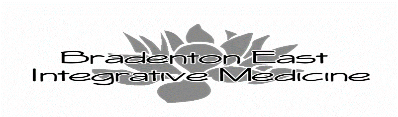                             REQUEST TO RELEASE MEDICAL RECORDS TO:BRADENTON EAST INTEGRATIVE MEDICINE, PA8614 EAST STATE ROAD 70 SUITE 200 BRADENTON, FL 34202941-727-1243FAX: 941-751-9039KAREN BRAINARD, MD_____       ROBIN JAMES, ARNP_____SAMANTHA NOTMAN, DO _______DEB COUPLAND-PORTER, ARNP ______ FROM: ____________________________________________________NAME OF HEALTHCARE PROVIDER/PHYSICAN/FACILITY            ___________________________________________________________________STREET ADDRESS          ___________________________________________________________________                                                                            CITY, STATE & ZIP              PHONE#                                                                     FAX #                     ___________________________________________________________________________________PRINT PATIENT’S FULL NAME                  ____________/____________/____________                    ____________-_____________-____________DATE OF BIRTH                                                                 SOCIAL SECURITY NUMBER   ______________________________________________         ___________/_________/_________                     SIGNATURE OF PATIENT OR GUARDIAN                                                        DATEI HEREBY AUTHORIZE USE OR DISCLOSURE OF PROTECTED HEALTH INFORMATION ABOUT ME AS DESCRIBED BELOW FOR THE PURPOSE OF CONTINUITY OF CARE__________ COMPLETE MEDICAL RECORDS     __________ LAB TESTS__________ X-RAYS      __________ EKG/ECG/CARDIAC STUDIES__________ CONSULT REPORTSI UNDERSTAND THAT THE INFORMATION IN MY HEALTH RECORD MAY INCLUDE INFORMATION RELATING TO SEXUALLY TRANSMITTED DISEASE, AQUIRED IMMUNODEFICIENCY SYNDROME (AIDS), OR HUMAN IMMUNODEFICIENCY VIRUS (HIV). IT MAY ALSO INCLUDE INFORMATION ABOUT BEHAVIORAL OR MENTAL HEALTH SERVICES, AND TREATMENT FOR ALCOHOL AND DRUG ABUSE OR SELF-PAID SERVICES. YOU ARE HEREBY SPECIFICALLY AUTHORIZED TO RELEASE ALL INFORMATION OR MEDICAL RECORDS RELATING TO SUCH DIAGNOSIS, TESTING, OR TREATMENT, UNLESS SPECIFICALLY EXCLUDED BELOW:THIS AUTHORIZATION WILL EXPIRE ONE YEAR FROM THE DATE OF SIGNING.THE PATIENT MAY REVOKE THIS AUTHORIZATION AT ANYTIME UPON WRITTEN REQUEST.I ACKNOWLEDGE THAT THE DISCLOSED INFORMATION MAY NO LONGER BE PROTECTED BY THE PRIVACY PRACTICES OF THIS    PRACTICE.    